SEQUÊNCIA DIDÁTICA – MÚSICA – 02/11 A 06/11 – 3º ANONOTAS – PAUTANa aula passada aprendemos que cada nota musical é representada por uma letra. Vamos relembrar, C representa a nota Dó, D representa o Ré, E representa o Mi, F representa o Fá, G representa o Sol, A representa o Lá, e B representa a nota Si.EXERCÍCIO 01 – Escreva o nome das sete notas musicais nos espaços abaixo: 
R: _____, _____, _____, _____, _____, _____ e _____.EXERCÍCIO 02 – Encontre o nome das notas musicais e circule. 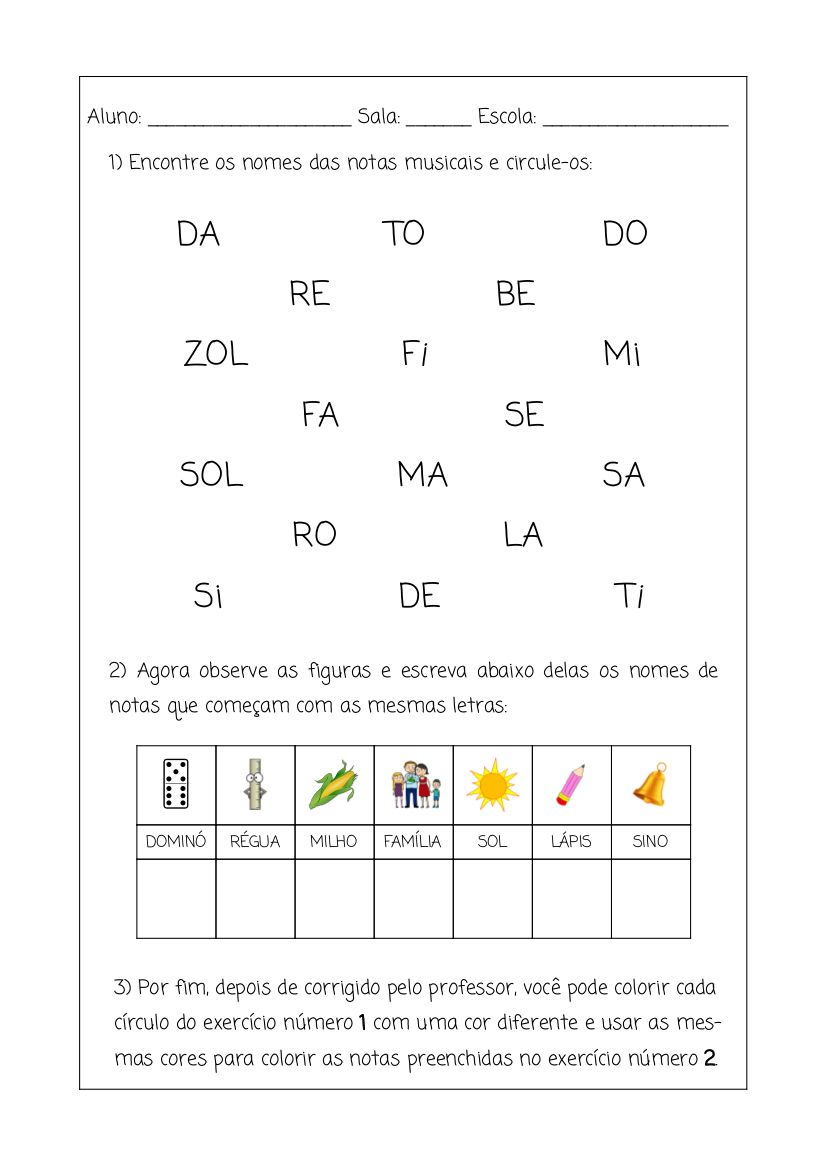 Escola Municipal de Educação Básica Augustinho Marcon.Catanduvas, novembro de 2020.Diretora: Tatiana Bittencourt Menegat. Assessora Técnica Pedagógica: Maristela Apª. Borella Baraúna.Assessora Técnica Administrativa: Margarete Petter Dutra.Professor: Paulo André Klein.Aluno(a):Disciplina: Música Turma: 3º ano 